Всероссийский педагогический конкурс «Творческий учитель – 2022»Урок чтения в 6 классе по теме: Виталий Бианки «Март»Лебедева Екатерина Алексеевна Муниципального казенного общеобразовательного учреждения «Уйская школа – интернат VIII вида» Учитель русского языка и чтения 1 категориис.УйскоеТехнологическая карта урока «развивающего контроля»ПредметЧтение и развитие речиЧтение и развитие речиКласс66ТемаВиталий Бианки «Март»Виталий Бианки «Март»ЦельПознакомить с произведением Виталия Бианки «Март»Познакомить с произведением Виталия Бианки «Март»ЗадачиОбразовательные:Познакомить с содержанием произведением Виталия Бианки «Март»;Совершенствовать технику и выразительность чтения;Отрабатывать навык правильного, осознанного и выразительного чтения;Учить работать с текстом;Коррекционно-развивающие:Развивать навыки правильного чтения;Развивать слуховое и зрительное восприятие;Воспитательные:Воспитывать умение слушать учителя и одноклассников, не перебивая.Воспитывать навыки поведения во время урока, при ответе и выполнении заданий;Воспитывать интерес к изучению предмета.Образовательные:Познакомить с содержанием произведением Виталия Бианки «Март»;Совершенствовать технику и выразительность чтения;Отрабатывать навык правильного, осознанного и выразительного чтения;Учить работать с текстом;Коррекционно-развивающие:Развивать навыки правильного чтения;Развивать слуховое и зрительное восприятие;Воспитательные:Воспитывать умение слушать учителя и одноклассников, не перебивая.Воспитывать навыки поведения во время урока, при ответе и выполнении заданий;Воспитывать интерес к изучению предмета.Базовые учебные действия: Познавательные учебные действия: представлены умениями: строить сообщения в устной и письменной форме; Учащийся получит возможность научиться в сотрудничестве с учителем: • осознанно и произвольно строить сообщения в устной и письменной форме; • осуществлять сравнение, сериацию и классификацию, самостоятельно выбирая основания и критерии для указанных логических операций. Коммуникативные учебные действия:  адекватно использовать коммуникативные, прежде всего речевые, средства для решения различных коммуникативных задач; • формулировать собственное мнение и позицию; • адекватно использовать речевые средства для решения различных коммуникативных задач, строить монологическое высказывание, владеть диалогической формой речи. Учащийся получит возможность научиться в сотрудничестве с учителем: • учитывать разные мнения и интересы и обосновывать собственную позицию; • задавать вопросы, необходимые для организации собственной деятельности и сотрудничества с партнером; • адекватно использовать речь для планирования и регуляции своей деятельности. Регулятивные учебные действия:Регулятивные учебные действия представлены умениями: • принимать и сохранять цели и задачи решения типовых учебных и практических задач, осуществлять коллективный поиск средств их осуществления; • осознанно действовать на основе разных видов инструкций для решения практических и учебных задач; • осуществлять взаимный контроль в совместной деятельности; • обладать готовностью к осуществлению самоконтроля в процессе деятельности; • адекватно реагировать на внешний контроль и оценку, • корректировать в соответствии с ней свою деятельность.Познавательные учебные действия: представлены умениями: строить сообщения в устной и письменной форме; Учащийся получит возможность научиться в сотрудничестве с учителем: • осознанно и произвольно строить сообщения в устной и письменной форме; • осуществлять сравнение, сериацию и классификацию, самостоятельно выбирая основания и критерии для указанных логических операций. Коммуникативные учебные действия:  адекватно использовать коммуникативные, прежде всего речевые, средства для решения различных коммуникативных задач; • формулировать собственное мнение и позицию; • адекватно использовать речевые средства для решения различных коммуникативных задач, строить монологическое высказывание, владеть диалогической формой речи. Учащийся получит возможность научиться в сотрудничестве с учителем: • учитывать разные мнения и интересы и обосновывать собственную позицию; • задавать вопросы, необходимые для организации собственной деятельности и сотрудничества с партнером; • адекватно использовать речь для планирования и регуляции своей деятельности. Регулятивные учебные действия:Регулятивные учебные действия представлены умениями: • принимать и сохранять цели и задачи решения типовых учебных и практических задач, осуществлять коллективный поиск средств их осуществления; • осознанно действовать на основе разных видов инструкций для решения практических и учебных задач; • осуществлять взаимный контроль в совместной деятельности; • обладать готовностью к осуществлению самоконтроля в процессе деятельности; • адекватно реагировать на внешний контроль и оценку, • корректировать в соответствии с ней свою деятельность.ОборудованиеМультимедийный проектор, экран, ноутбукМультимедийный проектор, экран, ноутбукЭтап урокаСодержание педагогического взаимодействияСодержание педагогического взаимодействияЭтап урокаДеятельность учителяДеятельность обучающихсяОрганизационный этап.Здравствуйте. Садитесь.Пожалуйста улыбнитесь друг другу. Надеюсь, что на уроке вам будет интересно, и вы будете активно работать. Чтобы урок прошёл успешно, нужно быть внимательным, уметь мыслить, говорить, слушать. Покажите свои знания, умения и постарайтесь освоить новое.Слушают учителя.2 Проверка домашнего задания- Какое произведение мы с вами читали на предыдущем уроке?- Почему это произведение называется первые приметы?Перечислите первые приметы весны.«Первые приметы».Приметы говорят о наступлении весны.Дети перечисляют.3Постановка цели и задач урока. Мотивация учебной деятельности обучающихся.4. Актуализация знаний.5. Изучение нового материала6. Закрепление алгоритма действий7. Физкультурная минутка8. Домашнее задание 9. Подведение итогов урокаЧтобы узнать какое произведение мы будем с вами проходить на этом урокеЯ вам загадаю загадки, а вы постараетесь на них ответить.1. В теплых солнечных сапожках, с огонечком на застежках, по снегам бежит мальчишка – снег пугает, шалунишка: только ступит — стаял снег, раскололся лед у рек. Охватил его азарт: а мальчишка этот — ….2.  В этот месяц таит все, В этот месяц снег идёт, В этот месяц все теплей, В этот месяц женский день…- Ребята, назовите весенние месяцы.- Вспомните, пожалуйста, как зовут автора, который на протяжении этого учебного года рассказывает нам о месяцах года.- Верно. Ежемесячно мы встречаемся с Виталием Бианки.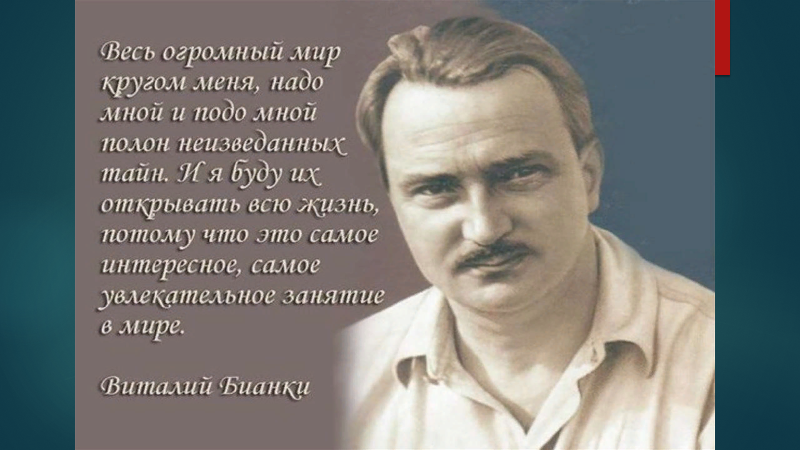 - О чём все его рассказы?- Как никто другой, Виталий Бианки точно описывает природные явления.Из его небольших рассказов мы узнаём, что происходит с природой, животными, птицами в каждом месяце.- Сегодня мы познакомимся с его очередным рассказом, название которого совпадает с названием первого весеннего месяца.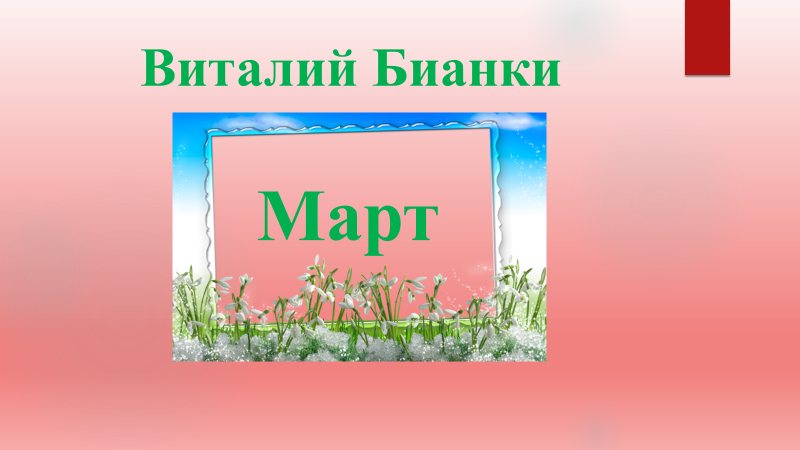 - Как уже было сказано, урок сегодня необычный. Поэтому, мы не только познакомимся с произведением Бианки, но узнаем, чем особенно был привлекателен месяц март у русского народа.- Для начала отгадайте загадку.* Хочет – прямо полетит,Хочет – в воздухе висит,Камнем падает с высотИ в полях поёт, поёт. - Сегодня мы будем говорить о весне, о марте, о жаворонках и о празднике с ними связанном.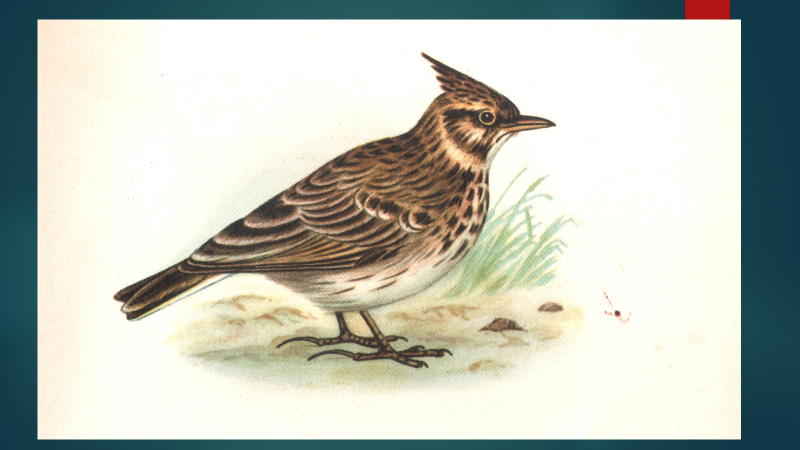 - Прежде, чем приступить к чтению произведения, проведём речевую разминку.* Жаворонки, прилетите!Студёную зиму прогоните!Тёплую весну принесите!Зима нам надоела,Весь хлеб у нас поела!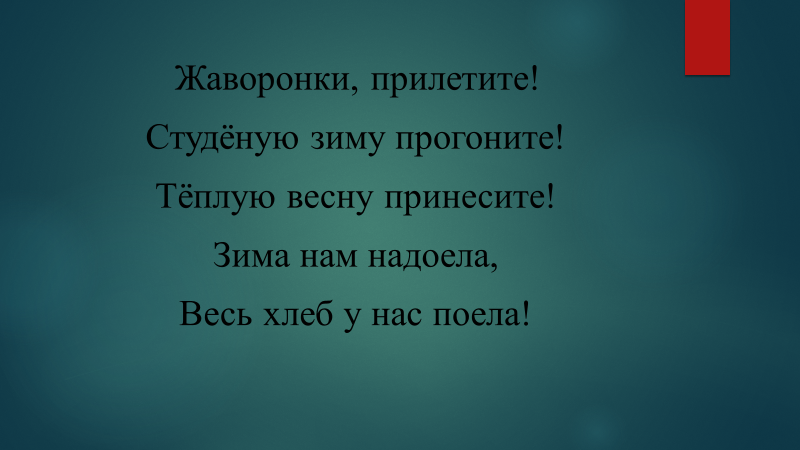 Чтение рассказа учителемАнализ текста.- С каких слов начинается рассказ?- Почему так говорят в народе?- За какое первое дело принялась весна?- Когда наступает день весеннего равноденствия?- Что это значит?- Как радуются птицы началу весны?- Что для птиц делают дети?4. Чтение учащимися «про себя».- Прочитайте рассказ «про себя».- При чтении отмечайте новые или непонятные вам слова.5. Словарная работа.6. Чтение рассказа «вслух». - Давайте прочитаем текст «вслух».- Читаем первый абзац по цепочке.- Как в народе называют март?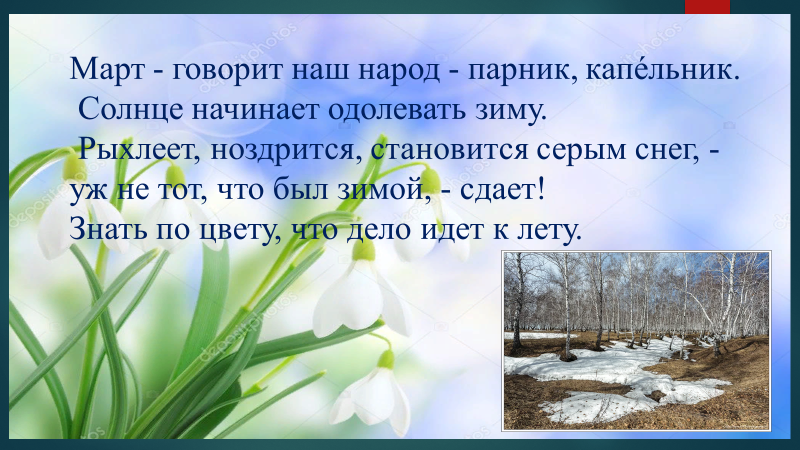 - Второй абзац прочитает….- Спасибо!- Прочитайте ещё раз первое предложение этого отрывка.- Как вы его понимаете?- Какая работа ожидает весну?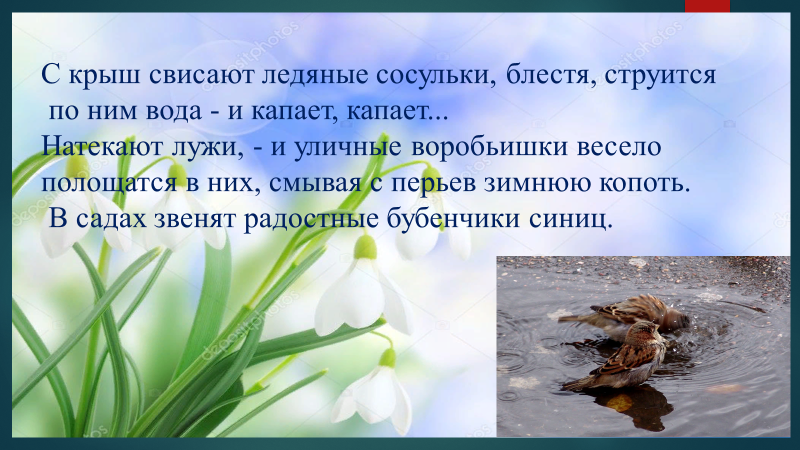 Ребята вы хорошо работали, давайте теперь отдохнемХомка, хомка, хомячок,Полосатенький бочок.Хомка раненько встает,Шерстку моет, щечки трет,Убирает хомка хаткуИ выходит на зарядку.Раз, два, три, четыре, пять –Хомка хочет сильным стать.Отдохнули? Работаем дальше.- Зачитайте, когда наступает день весеннего равноденствия.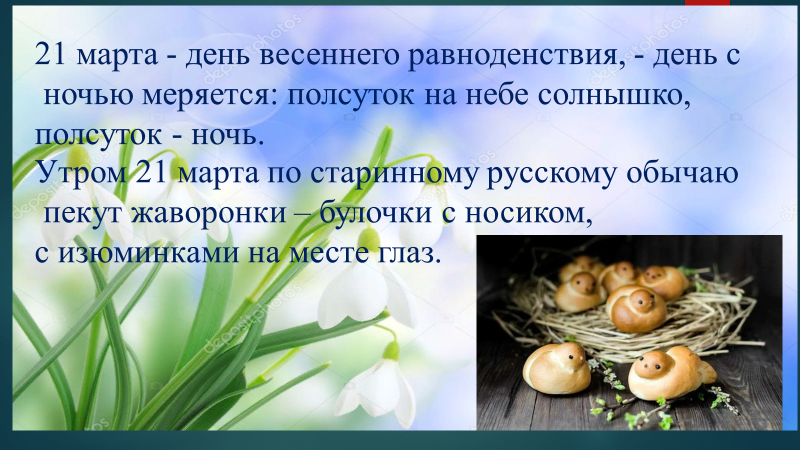 - Зачитайте, чем примечателен этот день.- Зачитайте, что начинается с этого дня.- Зачитайте, кому посвящают дети этот месяц.- Объясните, почему с приходом весны следует ещё более оберегать птиц.- Зачитайте, как надо беречь и привечать птиц.- «Всему своё время», - говорят в народе. Так уж в природе устроено, что одно время года сменяет другое, и происходит это постепенно, не в одночасье. И мы с вами дожили до этой прекрасной поры, которая называется весною.- Вспомните, пожалуйста, с чего начал свой рассказ писатель.- Составьте ещё приметы о весне, соединив части предложений.*Грач на горе – весна на дворе.Из берёзы течёт много соку – к дождливому лету.Как ни злится март, а весною пахнет.Ранний прилёт грачей и жаворонков – к тёплой весне.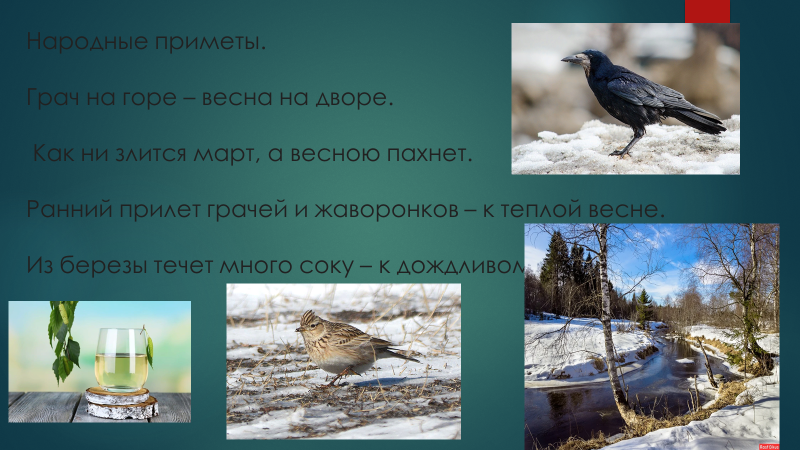 Подготовить рассказ на с.145  - Какое произведение мы сегодня читали на кроке?- Кто автор этого произведения? - Какие весенние приметы вам запомнились?- Что вам больше запомнилось на уроке?Дети отгадывают загадкиМартДети перечисляютМарт, апрель, май.Виталием Бианки.О временах годаЖаворонокДети работают Дети отвечают на вопросДети читаютОтвечают на вопросыДети делают разминкуДети читают Ответ детей